VENDOR RULES AND REGULATIONSVendors please note:  To register, call 541-661-3739 NO EARLIER THAN 9AM ON SEPTEMBER 1, 2022. You must call to register, between the hours of 9am and 8pm. You will be given a space number over the phone when you sign up. Then click on the link to print this page and the Vendor Waiver, fill them out and return with fees by Oct. 9 Each vendor is allowed one space only.  Remember, items must be handcrafted, made by the artists.  There are only a few wall located electrical outlets, so if you need one, be sure to request it.
The Bazaar is being held in both the Azalea Middle School Gym and the Brookings Harbor High School Multipurpose Room, back-to-back on the same property. Booth spaces vary somewhat, but are generally 8.5 by 6 feet or larger.  Each building has smaller spaces against the wall and larger ones in the center of the room.  Chairs are furnished, but  NOT tables.
IMPORTANTANT!!! DUE TO THE UNCERTAINTIY OF COVID 19 AND POSSIBLE REGULATION CHANGES, PAYMENTS FOR BOOTH SPACES WILL NOT BE DEPOSITED UNTIL AFTER OCTOBER 20. WE WILL DETERMINE AT THAT TIME, IF IT IS SAFE AND POSSIBLE TO HOLD THE BAZAAR. IF NOT, YOUR PAYMENTS WILL BE RETURNED TO YOU PROMPTLY. AS A COURTESY TO OUR VALUED VENDORS, YOUR ALLOTED SPACE WILL BE HELD FOR YOU FOR THE 2023 BAZAAR.COST: Once you have called and obtained a space number, please print out this page and the Insurance Waiver page.  Sign them and send in your deposit and booth fee in TWO separate checks.  The fee is $40 for your space and a $25 deposit which is returned to you if you stay until 5pm Saturday.  Please make checks to Chapter GE, P.E.O. at the address on the bottom of this page.  IMPORTANT:  IF YOU OR ANY OF YOUR GROUP REMOVES CRAFT ITEMS FROM YOUR BOOTH PRIOR TO 5PM CLOSING, YOUR DEPOSIT FEE IS FORFEITED.  Checks and forms are due by October 9th or booth will be re-assigned.   If you find you need to cancel, refunds are given up to two weeks prior to the event.   We will have a basic map of the spaces available posted on the web site for both buildings.  That should help you find your location easily.  The maps will also be posted at the venue. Please be aware that the maps are for information only and are subject to minor changes as needed by venue and regulations regarding COVID spacing.   SETUP: You will be able to set up on Friday night, November 11, no later than 7pm.  School activities dictate the times we can get in to set up the venues, and we will post on the outside doors the approximate time you may enter to set up.  Please be patient! Start checking as early as 4pm for the signs.  Spaces will be open until 9pm, and open again at 7am on Saturday morning.  Each space will be marked on the floor with masking tape, numbered and your receipt will be posted.  Two chairs will be placed in each booth area; no tables or other items provided. Maps will be located at the doors, and one of our staff will be available at each venue to help. SECURITY: The venues are locked up by the school staff at closing on Friday night and our staff do not leave the areas until this happens.  The buildings are not opened the next morning until our group arrives to take charge.  Please do not bring children unless they are completely supervised at all times.  Animals are not allowed, with the exception of service animals. While our group nor the school cannot be liable for any loss or damage, every precaution is taken.  There has never been an incident in the many years of the bazaar. FOOD: Food vendors are invited to participate in the outdoor area between the two venues.  Food is allowed at your space for your consumption but must be kept clean.  Once you are registered, we will email other info as it is known.  Drinks are available in each venue all day, including coffee as soon as we can get it perked in the morning! PARKING: Vendor parking must be OFFSITE in order to accommodate your customers.  There will be parking at Kalmiopsis School, directly to the north of the venues, and street-side.  DO NOT USE THE PARKING LOTS ADJACENT TO BOTH VENUES.  This is very important, because if we don't have close-by parking space for the customers, the bazaar will not be successful for the vendors, especially in inclement weather.  After you are done setting up, please move your vehicles as far away as possible.  Closing: You are expected to haul away all the items you brought, including trash, boxes, etc.  School garbage containers are not to be used for these items.NEW REGULATION FOR 2021:  UNTIL RECINDED BY THE STATE, MASKS ARE REQUIRED FOR ALL PERSONS OVER THE AGE OF 5 YEARS IN THE BUILDING WITH NO EXCEPTIONS. It is not expected to be required in 2022.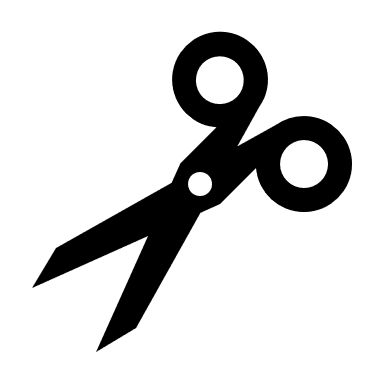 Please sign and return this form, keeping the portion above for your records.  Call 541-661- 3739 on or after Sept.1, between 8am and 8pm, to register and receive your booth number. Do not be concerned if you don’t get thru right away.  Booth spaces are usually available for 2 weeks before totally filled.  Insert the booth number below, then mail this form and the Insurance Waiver to the address below with two checks…$40 for booth rent and a $25 deposit check which will be returned to you if you do not take down your booth before 5 pm.I have read and agree to adhere to the Brookings Harbor Community Bazaar Rules and Regulations. Date:_____________________Signature:___________________________________________________________________ Print name:__________________________________________________________________Email address:____________________________ Phone number:_______________________Mailing address:_______________________________________________________________Assigned booth number:______________Describe items to be sold:___________________________________________________________________________________________________________________________________Return to: Chapter GE-P.E.O., 17070 Mountain Drive, Brookings, Oregon 97415 with 1) a check for $40 for booth fee and 2) a check for $25 for refundable deposit, plus 3) this form and 4) the signed Insurance Waiver. Sorry, no credit cards. Please write your booth number on the memo line of each check.  Questions?  Email inquiry@brookingsharborbazaar.com , writing to Chapter GE at the above address, or calling either 541-251-2231, 541-661-3204 or 541-661-3739.